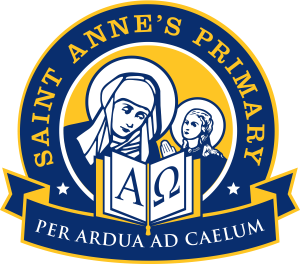 Dear Boys, Girls, Parents & Guardians,Welcome back!!!. It is lovely to  see the boys and girls at school after such a long time off. As aways the children all look so smart in their uniforms. I would like to thank your for your cooperation on the new arragements in place to keep the staff and the children. We will continue to keep you updated as new guidance becomes avaialble. Lost propertyThe quantity of lost property we have in the school is growing by the day. A huge amount of time is spent by staff members looking for lost property. Could I please ask that all your child’s clothing and lunch boxes are labelled? Many of the children leave their belongings outside or in the dinner school.  I totally appreciate the cost of these items so I would urge you to speak to your child to take responsibility for their own belongings. 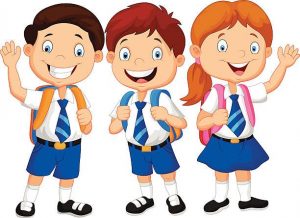  After School ClassesSadly at this time we are not able to offer any after school clubs due to the restrictions in place.  As soon we are able to provide clubs we will let you know. Gym DaysOn these days your child must come to school wearing their gym kit. Please ensure your child is dressed appropriately for Gym outdoors.  At this time the children are not able to get changed for P.E in school. Saint Anne’s tracksuit black/navy leggings/joggersblue hoodypale blue polo shirt/tshirttrainers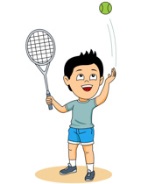 .  Glasgow City Council have  introduced the 'School Car Free Zone' pilot project which aims to address such issues by limiting traffic in the streets surrounding schools at key times, creating a predominantly car free zone. Saint Anne’s has been identified as one of the schools planned for a car free zone to improve road safety for our pupils outside our school. We are aiming to create a safer, more pleasant environment for everyone around schools. The scheme will promote active travel to school by walking and cycling, which in turn, will help to reduce congestion and pollution in the area.The anticipated benefits of the scheme include: An increase in walking and cycling and active lifestyles for pupils and parents/carersA reduction in traffic speed, congestion and pollution around the school gates which will aid children and parents when accessing schoolImprovements in levels of childhood obesityProvide a tool to allow the Council to proactively respond to parking related concerns raised by parents and residentsThe restrictions will mean that most vehicles, including those driven by parents and carers at these schools will not be able to drive into the roads covered by the restrictions to drop off or pick up children during the periods that the restriction is in force. The allocated time for Saint Anne’s is 08:30-09.15 and 14.30 and 15.15. The picture below illustrates the affected area. 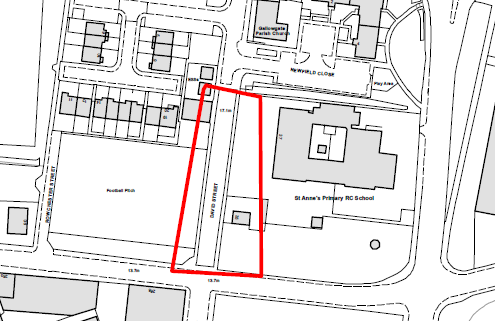 This signage will be displayed outside the school.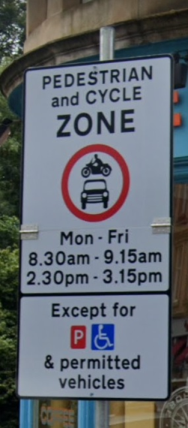 Important Dates for your DiarySchool Term Dates 2020/21September WeekendFriday 25 September 2020Monday 28 September 2020OctoberFriday 9 October 2020 (In-Service Day)Monday 12 to Friday 16 October 2020 (October Week)December – Christmas and New YearSchools close at 2.30 pm on Tuesday 22 December 2020Wednesday 23 December 2020 to Tuesday 5 January 2021 (Christmas Holidays)Updated school term dates 2021JanuarySchools return on Wednesday 6 January 2021February Mid-term breakFriday 5 February 2021Monday 8 February 2021Tuesday 9 February 2021Wednesday 10 February 2021 (In-service day)April – Spring Holiday (Easter)School close at 2.30 pm on Thursday 1 April 2021Good Friday 2 April 2021Easter Monday 5 April 2021Schools return on Monday 19 April 2021MayMonday 3 May 2021 (May holiday)Thursday 6 May 2021 (In-Service day to coincide with Scottish Parliament Elections)Friday 28  May 2021 and Monday 31 May 2021 (May weekend)JuneSchools Close at 1 pm on Thursday 24 June 2021AugustThursday 12 August 2021 (Return date for Teachers & In-Service Day)Friday 13 August 2021 (In-Service Day)Monday 16 August 2021 (Return date for the pupils)Kind regards,Mrs W BarrHead TeacherClassGym DaysP1aMonday and TuesdayP1bMonday and TuesdayP2aThursday and FridayP2bMonday and ThursdayP3aMonday and FridayP3bWednesday and FridayP4aTuesday and ThursdayP4bTuesday and ThursdayP5aMonday and Friday P5bMonday and FridayP6aTuesday and ThursdayP6bTuesday and ThursdayP7aWednesday and FridayP7bWednesday and Friday